LIGO Laboratory / LIGO Scientific CollaborationLIGO- E1300441-v1	LIGO	5/14/13Install Signal Recycling Cavity Baffles LLO HAM4 TestMichael SmithDistribution of this document:LIGO Scientific CollaborationThis is an internal working noteof the LIGO Laboratory.http://www.ligo.caltech.edu/1	Introduction	52	Acceptance Tests	52.1	Location of Baffles	52.2	HAM4 Signal Recycling Cavity Baffles Installation Test & Exit Check List	7AbstractThis document presents the data for the LLO HAM4 Signal Recycling Cavity Baffles Installation Acceptance Test.IntroductionThis document presents the data for the LLO HAM4 Signal Recycling Cavity Baffles Installation Acceptance Test.Acceptance TestsLocation of Baffles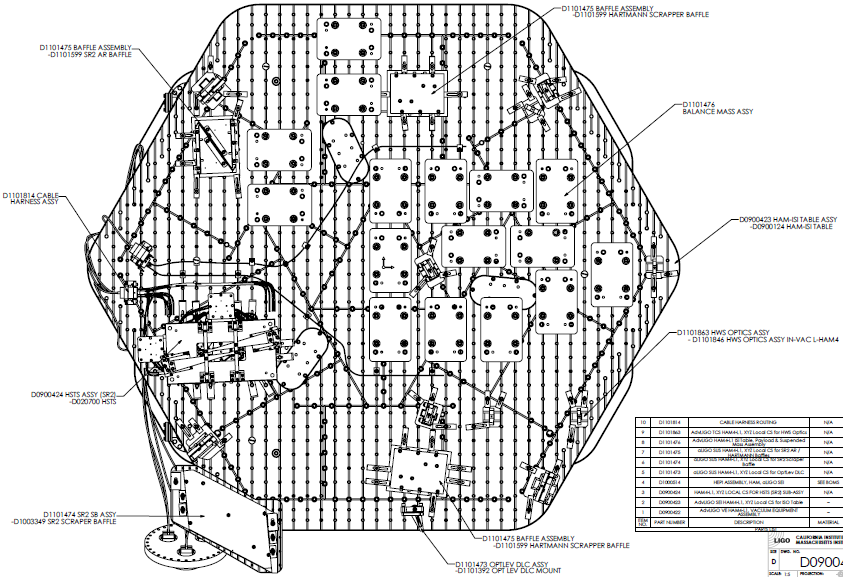 Figure : SR2 Scraper Baffle, SR2 AR Baffle, Hartmann Scraper Baffles on HAM4HAM4 Signal Recycling Cavity Baffles Installation Test & Exit Check ListCalifornia Institute of TechnologyLIGO Project – MS 18-341200 E. California Blvd.Pasadena, CA 91125Phone (626) 395-2129Fax (626) 304-9834E-mail: info@ligo.caltech.eduMassachusetts Institute of TechnologyLIGO Project – NW22-295Phone (617) 253-4824Fax (617) 253-7014E-mail: info@ligo.mit.eduLIGO  ObservatoryPhone 509-372-8106Fax 509-372-8137LIGO  ObservatoryPhone 225-686-3100Fax 225-686-7189